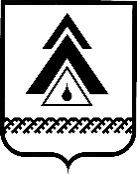 администрация Нижневартовского районаХанты-Мансийского автономного округа – ЮгрыПОСТАНОВЛЕНИЕОб утверждении перечня объектов,                 в отношении которых планируется заключение концессионных соглашений в 2019 годуВ соответствии с частью 3 статьи 4 Федерального закона от 21.07.2005                   № 115-ФЗ «О концессионных соглашениях», Уставом района, решением Думы района от 28.01.2014 № 443 «Об утверждении Положения о порядке управления и распоряжения имуществом, находящимся в собственности муниципального образования Нижневартовский район», в целях привлечения внебюджетных инвестиций и эффективного использования находящегося в собственности Нижневартовского района имущества: 1. Утвердить перечень объектов, в отношении которых планируется заключение концессионных соглашений в 2019 году, согласно приложению.2. Отделу жилищно-коммунального хозяйства, энергетики                                    и строительства администрации района (М.Ю. Канышева) обеспечить размещение информации на официальном веб-сайте администрации района: www.nvraion.ru, на официальном сайте в информационно-телекоммуникационной сети «Интернет» для размещения информации                            о проведении торгов torgi.gov.ru.3. Контроль за выполнением постановления возложить на исполняющего обязанности заместителя главы района по жилищно-коммунальному хозяйству и строительству М.Ю. Канышеву.Глава района                                                                                        Б.А. СаломатинПриложение к постановлениюадминистрации районаот 04.02.2019 № 257Перечень объектов, в отношении которых планируется заключение концессионных соглашений в 2019 годуот 04.02.2019г. Нижневартовск№ 257          №п/пХарактеристики(наименование, описание, протяженность, площадь) объектаАдрес(местоположение)объектаКадастровыйномерГодпостройки1.Сети водоснабжения к жилому дому по ул. Пролетарская, 14/1, протяженность 34 мп. Зайцева Речка,ул. Пролетарская86:04:0000023:60620082.Тепловые сети к жилому дому по ул. Пролетарская, 14/1, протяженность 34 мп. Зайцева Речка,ул. Пролетарская86:04:0000023:60520083.Сети канализации от жилого дома по ул. Пролетарская, 14/1, протяженность 11 мп. Зайцева Речка,ул. Пролетарская86:04:0000023:60720084.Сети канализации от врачебной амбулатории на 30 посещений в смену, протяженность 31 мп. Ваховск,ул. Таежная86:04:0000012:113920105.Сети теплоснабжения к врачебной амбулатории на 30 посещений в смену, протяженность 36,7 мп. Ваховск,ул. Таежная86:04:0000012:114320106.Сети водоснабжения к врачебной амбулатории на 30 посещений в смену, протяженность 73,4 мп. Ваховск,ул. Таежная86:04:0000012:107920107.Котельная, площадь 55,2 кв.м.д. Чехломей,ул. Кедровая, 2а86:04:0000016:117Не установлен8.Котельная, площадь 39,3 кв.м.д. Чехломей,ул. Кедровая, 15а86:04:0000016:14619939.Внешние сети инженерного обеспечения домов микрорайона Северный I пусковой комплекс (сети теплоснабжения от точки врезки до жилого дома по ул. Титова 20), протяженность 284 м.с. Ларьяк,ул. Титова86:04:0000015:778200910.Сети тепловодоснабжения в зоне действия котельных 1,2,3 в п. Ваховск Нижневартовского района. 2 пусковой комплекс. Сети водоснабжения и противопожарного водопровода, протяженность 570 м.п. Ваховск86:04:0000012:1150201211.Сети теплоснабжения в зоне действия котельных 1, 2, 3 в п. Ваховск (сети теплоснабжения 2 пусковой комплекс), протяженность 570 м.п. Ваховск86:04:0000012:1147201112.Сети водоснабжения к 4 квартирному жилому дому по ул. Первопроходцев, 5а, протяженность 35 мп. Ваховск86:04:0000012:1057200813.Сети теплоснабжения от точки Е до точки Е2 по ул. Лесная, протяженность 280 м.п. Аган86:04:0000000:6221201214.Сети теплоснабжения к 4 квартирному жилому дому по ул. Первопроходцев, 5а, протяженность 35 м.п. Ваховск86:04:0000012:1058200815.Водопроводные сети от точки врезки до 24-х квартирного жилого дома по адресу ул. Спортивная, д. 1, протяженность 112 мп. Ваховск86:04:0000012:988200416.Тепловые сети от точки врезки до 24-х квартирного жилого дома по адресу ул. Спортивная, д. 1, протяженность 112 мп. Ваховск86:04:0000012:990200417.Газовая котельная, площадь 191,9 кв.мс. Охтеурье, ул. Школьная, 9а86:04:0000013:397Не установлен18.Котельная, площадь 92,6 кв.м.с. Корлики, ул. Центральная, 12г86:04:0000007:308Не установлен19.Сети водоснабжения, протяженность 44 мп. Ваховск,ул. Школьная, 986:04:0000012:1110201020.Сети теплоснабжения, протяженность 44 м.п. Ваховск,ул. Школьная, 986:04:0000012:1080201021.Сети канализации, протяженность 54 мп. Ваховск,ул. Школьная, 986:04:0000012:1049201022.Инженерные сети: Сети водоснабжения к жилым домам по переулку Лесной, протяженность 150 мс. Покур 86:04:0000008:605200923.Инженерные сети: Сети теплоснабжения к жилым домам по переулку Лесной, протяженность 150 мс. Покур 86:04:0000008:604200924.Сети водоснабжения от точки Е до точки Е2 по ул. Лесная, протяженность 280 м.п. Аган86:04:0000004:279201225.Сети тепловодоснабжения в зоне действия котельных 1, 2, 3 в п. Ваховск Нижневартовского района. I пусковой комплекс. Сети водоснабжения и противопожарного водопровода (однотрубная), протяженность 1029 м п. Ваховск86:04:0000012:1823201226.Сети тепловодоснабжения в зоне действия котельных 1,2,3 в п. Ваховск Нижневартовского района. I пусковой комплекс. Тепловые сети (2х трубная), протяженность 1029 мп. Ваховск86:04:0000012:1822201227.Котельная, площадь 449,3 кв.м.с. Ларьяк,ул. Кербунова, 2686:04:0000015:568Не установлен28.Канализационные очистные сооружения, площадь 4331 кв.м.с. Ларьяк86:04:0000015:1282201429.Сети водоотведения (напорный коллектор), протяженность 538 мс. Ларьяк86:04:0000000:13691201430.Сети водоснабжения, протяженность 310 мс. Ларьяк86:04:0000015:1281201431.Сети теплоснабжения , протяженность 310 мс. Ларьяк86:04:0000015:1284201432.Котельная для школы на 100 мест с детским садом на 45 мест, площадь 84 кв.м.с. Корлики,ул. Дружбы д. 2б86:04:0000007:314200333.Сети водопровода с колонками, протяженность 1157,2 мд. Вампугол,ул. Зырянова, Садовая86:04:0000019:118Не установлен34.Биореактор, площадь 275,3 кв.мп. Ваховск,КОС -20086:04:0000012:1085200735.Котельная, площадь 166,5 кв.м.п. Аган,ул. Рыбников, 1786:04:0000000:160198636.Котельная №3, площадь 192, 1 кв.мп. Ваховск,ул Лесная 3б86:04:0000012:962199137.Котельная №2, площадь 276кв.м.п. Ваховск, ул.Молодежная, 6в86:04:0000012:1162198538.Котельная, площадь 233,2 кв.м.п. Зайцева Речка, ул. Лесная, объект №286:04:0000012:436200039.Котельная, площадь 440, 7 кв.м.п. Ваховск, ул. Агапова, 2п86:04:0000012:1000198140.Котельная, площадь 215,2 кв.м.с. Покур,ул.Киевская, 1686:04:0000015:740199741.Трубопровод очищенных сточных вод, протяженность 418 мп. Аган КОС 200 куб.м/сутки86:04:0000000:119201342.Внутриплощадные трубопроводы канализации, протяженность 380 мп. Аган КОС 200 куб.м/сутки86:04:0000000:278201343.Внутриплощадочные проезды и площадки, общая площадь 1258 кв.м.п. Аган КОС 200 куб.м/сутки86:04:0000004:364200644.Тепловые сети, протяженность 10192 м.пос. Ваховск86:04:0000012:1053200045.Водопроводные сети, протяженность 10192 мпос. Ваховск86:04:0000012:992200046.КОС производительностью 200 м3/сут, общая площадь 609 км.м.п. Аган86:04:0000004:362201347.Сети теплоснабжения по ул. Набережная, ул. Октябрьская, протяженность 300 м п. Зайцева Речка86:04:0000023:958201348.Сети водоснабжения по ул. Набережная, ул. Октябрьская, протяженность 300 мп. Зайцева Речка86:04:0000023:959201349.Водопроводные сети от точки врезки до Детского сада «Солнышко» по ул. Лесная, 10, протяженность 177 мп. Аган,ул. Лесная, 1086:04:0000000:10961200750.Сети водоснабжения от точки врезки до КОС-200 п. Ваховск86:04:0000012:1052200751.Водопроводные сети к жилому дому на 32 квартиры со встроенными нежилыми помещениями по ул. Школьной, протяженность 169 м.п. Ваховск86:04:0000012:971200852.Водопроводные сети от точки врезки до здания врачебной амбулатории по ул. Лесная, протяженность 38,5 м.п. Зайцева Речка,ул. Лесная86:04:0000000:8518200653.Сети водоснабжения по ул. Мирюгина, ул. Октябрьская, ул. Гагарина, протяженностью 622,2 мс. Ларьяк86:04:0000015:870200754.Сети теплоснабжения от точки врезки до здания врачебной амбулатории по ул. Лесная, протяженность 38,4 мп. Зайцева Речка86:04:0000023:614200655.Сети теплоснабжения на 32 квартиры со встроенными нежилыми помещениями по ул. Школьной, протяженность 169 м.п. Ваховск86:04:0000012:1087200856.Сети теплоснабжения от точки врезки до КОС-200, протяженность 548,8 мп. Ваховск86:04:0000012:1151200757.Сети теплоснабжения от точки врезки до Детского сада «Солнышко» по ул. Лесная, 10, протяженность 177 мп. Аган,ул. Лесная, 1086:04:0000000:88200758.Сети теплоснабжения по ул. Мирюгина, ул. Октябрьская, ул. Гагарина, протяженностью 622,2 мс. Ларьяк86:04:0000015:684200759.Артезианская скважина, глубина бурения 172 мс.Былино,ул. Речная, 2086:04:0000021:254200060.Артезианская скважина НЖ-538, глубина бурения 172 мс.Былино,ул. Солнечная, 9а86:04:0000021:287199761.Артезианская скважина № 7-983, общая глубина 204 м д. Вата86:04:0000009:325200062.Внутриплощадочные сети канализации КОС-200, протяженность 136,6 мп. Ваховск,КОС-20086:04:0000000:5953200563.Башня водонапорная с. Большетиархово,ул. Школьная 3186:04:0000010:312Не установлен64.Башня водонапорная с. Корлики,ул. Мира, 1а86:04:0000007:354200165.Водоотчистной комплекс "ИМПУЛЬС" с. Корлики,ул. Мира, 1а86:04:0000000:5764200366.Водоотчистной комплекс "ИМПУЛЬС"с. Покур,ул. Белорусская, 1886:04:0000008:675200367.Водоотчистной комплекс "ИМПУЛЬС" пос. Зайцева Речка, ул. Центральная, д.186:04:0000000:14072200368.Водоотчистной комплекс "ИМПУЛЬС", площадь 18,5 кв.м.с. Ларьяк,ул. Кооперативная, д. 9а86:04:0000015:793200269.Водоотчистной комплекс "ИМПУЛЬС" д. Вата,ул. Лесная, 22а86:04:0000009:384200270.Водоотчистной комплекс "ИМПУЛЬС п. Аган,ул. Рыбников, 17а86:04:0000000:103200271.Водоотчистной комплекс "ИМПУЛЬС" с. Охтеурье,ул. Учительская, 1186:04:0000013:506200272.Водоотчистной комплекс "ИМПУЛЬС" п. Ваховск,ул. Индустриальная, 186:04:0000012:1063200273.Канализация хозяйственно-бытовая напорная, протяженность 272 м п. Ваховск,КОС-20086:04:0000012:989200774.Наружные сети бытовой канализации от здания врачебной амбулатории до канализационных емкостей бытовых стоков, протяженность 31,7 мп. Зайцева Речка86:04:0000023:592200675.Сети канализации, протяженность 1586,3 мп. Ваховск86:04:0000012:1115200776.Сети канализации от детского сада «Солнышко» по ул. Лесная, 10 до емкости, протяженность 23,6 мп. Аган, ул. Лесная, 1086:04:0000000:195200777.Трубопровод очищенной и обеззараженной воды, протяженность 603 мп. Ваховск,КОС-20086:04:0000012:1020200778.Водозаборная скважина 7143, глубина 265 мд. Вампугол86:04:0000019:139197179.Сети теплоснабжения к врачебной амбулатории на 10 посещений в смену со встроенными жилым помещением, протяженность 23 мп. Аган ул. Лесная, 286:04:0000004:299201280.Сети водоснабжения к врачебной амбулатории на 10 посещений в смену со встроенными жилым помещением, протяженность 23 мп. Аган ул. Лесная, 286:04:0000004:302201281.Сети канализации от врачебной амбулатории на 10 посещений в смену со встроенными жилым помещением, протяженность 19 мп. Аган ул. Лесная, 286:04:0000004:301201282.Тепловые сети (подача тепла потребителю), протяженность 2739 мс. Ларьяк86:04:0000015:508199983.Водопроводные сети, протяженность 2739 мс. Ларьяк86:04:0000015:823199984.Сеть канализации К2, протяженность 17 мп. Аган86:04:0000004:422201785.Сети теплоснабжения, протяженность 805 мп. Аган86:04:0000004:426201786.Инженерные сети: Сети водоснабжения к жилым домам по ул. Киевская, протяженность 510 мс. Покур86:04:0000008:514200987.Сети теплоснабжения к жилым домам по ул. Киевская, протяженность 510 мс. Покур86:04:0000008:606200988.Сети к 2-квартирному жилому дому:водоснабжение, протяженность 100 мп. Аган,ул. Новая, 2286:04:0000000:289200589.Сети к 2-квартирному жилому дому:теплоснабжение, протяженность 100 мп. Аган,ул. Новая, 2286:04:0000000:288200590.Водопроводные сети по ул. Новая, ул. Школьная, ул. Рыбников, протяженность 4797 мп. Аган86:04:0000000:118199691.Тепловые сети, протяженность 4190,5 мп. Аган86:04:0000004:277199692.Сеть канализации К1, протяженность 13 м п. Аган86:04:0000004:425201793.Сеть канализации К3, протяженность 4 мп. Аган86:04:0000004:416201794.Слаботочные сети, протяженность 253 мп. Аган86:04:0000004:423201795.Сети водоснабжения, протяженность 7914 мс. Охтеурье86:04:0000013:666Данные отсутствуют96.Сети теплоснабжения, протяженность 8134 мс. Охтеурье86:04:0000013:664Данные отсутствуют97.Водопроводные сети, протяженность 85 мс. Охтеурье,ул. Новая, 486:04:0000013:755200298.Тепловые сети, протяженность 85 мс. Охтеурье,ул. Новая, 486:04:0000013:754200299.Тепловые сети к зданию участкового пункта милиции по ул. Школьной, 4, протяженность 12 мс. Охтеурье86:04:0000013:4632010100.Инженерные сети-водопровод, протяженность 5668 мп. Зайцева Речка86:04:0000023:5952000101.Теплотрасса, протяженность 5689,10 мп. Зайцева Речка86:04:0000023:6032000102.Сети водоснабжения, протяженность 307 мс. Покур,ул. Совхозная, 986:04:0000008:8962016103.Тепловые сети, протяженность 307 мс. Покур,ул. Совхозная, 986:04:0000008:8892016104.Сети водоотведения, протяженность 924 мс. Покур,ул. Совхозная, 986:04:0000000:140762016105.Блочно-модульная установка перекачки неочищенных хозяйственно-бытовых сточных вод 50 м3с. Покур,ул. Совхозная, 986:04:0000008:8952016106.Станция биологической очистки БТФ-М2А, площадь 29,4 м2с. Покур,ул. Совхозная, 986:04:0000008:8912016107.Усреднитель 40 м3, площадь застройки 14,8 м2с. Покур,ул. Совхозная, 986:04:0000008:8882016108.Площадка компостирования, площадь 256 кв.м.с. Покур,ул. Совхозная, 986:04:0000008:8902016109.Сети водоснабжения от точки врезки до жилого дома по ул. Титова, 20, протяженность 284 мс. Ларьяк86:04:0000015:13002011110.Инженерные сети: водопровод, протяженность 696 мс. Корлики86:04:0000007:505Не установлен111.Инженерные сети водоснабжения к жилому дому по ул. Победы, 1, к зданиям Больничного комплекса по ул. Победы 3, протяженность 66 мс. Корлики86:04:0000007:648Не установлен112.Тепловые сети, протяженность 182 мд. Чехломей86:04:0000016:237Не установлен113.Сети водоснабжения от ВОК к жилым домам №4,№6, №8 по ул. Новая, к жилому дому №18 по ул. Лесная, к жилому дому №3 по ул. Школьная, протяженность 624 мд. Вата86:04:0000009:768Не установлен114.Инженерный сети теплоснабжения к одноквартирному жилому дому по ул. Новая, д.6, протяженность 173 мс. Охтеурье86:04:0000013:452Не установлен115.Сети теплоснабжения, протяженность 545 мс. Корлики86:04:0000007:647Не установлен116.Участки сетей водоснабжения по ул. Белорусская, Центральная, Киевская, Новая, Советская, протяженность 3628 мс. Покур86:04:0000008:883Не установлен117.Участок сетей теплоснабжения по ул. Белорусская, Центральная, Киевская, Новая, Советская, протяженность 3628 мс. Покур86:04:0000008:884Не установлен118.Сети водоснабжения, протяженность 115 мп. Аган86:04:0000004:4202017119.Водопровод от точки врезки до жилого дома по ул. Восточная, 2а, протяженность 100 мс. Корлики86:04:0000007:3932005120.Водоснабжение к зданию участкового пункта милиции по ул. Школьной, 4, протяженность 12 м.с. Охтеурье86:04:0000012:10402010121.Операторская, площадь 16,8 кв.мс. Покур, ул. Совхозная, д.986:04:0000008:8932016122.Иловые площадки (2 иловые площадки с разделительными стенками 2х128 кв.м), площадь застройки 256 кв.мс. Покур, ул. Совхозная, д.9 86:04:0000008:8872016123.Пожарные резервуары (два пожарных резервуара объемом 2х25 куб.м)с. Покур, ул. Совхозная, д.9 86:04:0000008:8922016124.Газопровод среднего давления, протяженность 118 мп. Аган86:04:0000004:4182017125.Наружный газопровод, протяженность 2582 мп. Аган86:04:0000000:181192017126.Газовая котельная, площадь 180,9 кв.мп. Аган, ул. Рыбников, 3786:04:0000004:4212017127.Топливопровод, протяженность 6 мп. Аган86:04:0000004:4242017